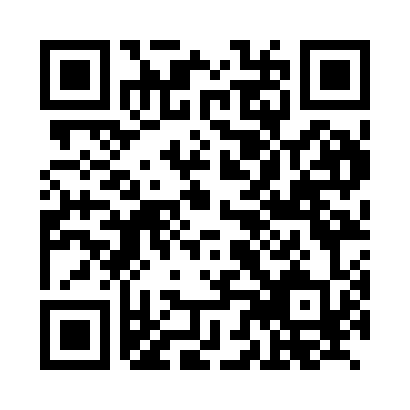 Prayer times for Zottelstedt, GermanyMon 1 Jul 2024 - Wed 31 Jul 2024High Latitude Method: Angle Based RulePrayer Calculation Method: Muslim World LeagueAsar Calculation Method: ShafiPrayer times provided by https://www.salahtimes.comDateDayFajrSunriseDhuhrAsrMaghribIsha1Mon2:485:041:185:399:3211:402Tue2:495:051:185:399:3111:403Wed2:495:051:185:399:3111:404Thu2:505:061:195:399:3111:405Fri2:505:071:195:399:3011:406Sat2:505:081:195:399:3011:397Sun2:515:091:195:399:2911:398Mon2:515:101:195:399:2811:399Tue2:525:111:195:399:2811:3910Wed2:525:121:195:389:2711:3911Thu2:535:131:205:389:2611:3812Fri2:535:141:205:389:2511:3813Sat2:545:151:205:389:2411:3814Sun2:545:161:205:389:2311:3715Mon2:555:171:205:379:2211:3716Tue2:555:181:205:379:2111:3717Wed2:565:201:205:379:2011:3618Thu2:565:211:205:369:1911:3619Fri2:575:221:205:369:1811:3520Sat2:575:231:205:369:1711:3521Sun2:585:251:205:359:1611:3422Mon2:595:261:215:359:1411:3423Tue2:595:271:215:349:1311:3324Wed3:005:291:215:349:1211:3325Thu3:005:301:215:339:1011:3226Fri3:015:311:215:339:0911:3127Sat3:015:331:215:329:0811:3128Sun3:025:341:215:329:0611:3029Mon3:025:361:215:319:0511:2930Tue3:035:371:205:309:0311:2931Wed3:035:391:205:309:0111:28